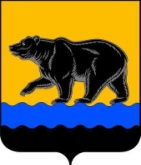 АДМИНИСТРАЦИЯ ГОРОДА НЕФТЕЮГАНСКА                              ПОСТАНОВЛЕНИЕ 07.08.2018 										        № 117-нпг.Нефтеюганск О признании утратившими силу муниципальных правовых актов В соответствии с Федеральным законом от 06.10.2003 № 131-ФЗ                               «Об общих принципах организации местного самоуправления в Российской  Федерации», Уставом города Нефтеюганска, в целях приведения муниципальных правовых актов в соответствие с законодательством Российской Федерации, муниципальными правовыми актами администрация города Нефтеюганска постановляет:          1.Признать утратившими силу:          1.1.Постановление администрации города Нефтеюганска от 19.02.2013                № 6-нп «Об утверждении Порядка проведения конкурса на право заключения инвестиционных договоров».	1.2.Постановление администрации города Нефтеюганска от 28.08.2013               № 83-нп «О внесении изменений в постановление администрации города от 19.02.2013 № 6-нп «Об утверждении Порядка проведения конкурса на право заключения инвестиционных договоров».	1.3.Постановление администрации города Нефтеюганска от 26.12.2014               № 252-нп «О внесении изменения в постановление администрации города Нефтеюганска от 19.02.2013 № 6-нп «Об утверждении Порядка проведения конкурса на право заключения инвестиционных договоров».2.Обнародовать (опубликовать) постановление в газете «Здравствуйте, нефтеюганцы!».3.Департаменту по делам администрации города (Нечаева С.И.) разместить постановление на официальном сайте органов местного самоуправления города Нефтеюганска в сети Интернет.4.Постановление вступает в силу после его официального опубликования.Глава города  Нефтеюганска                                                                С.Ю.Дегтярев     